Delegátům Pléna ČOV 					  			              V Praze dne 23. 3. 2023POZVÁNKAna zasedání Pléna ČOV, které se uskuteční 27. 4. 2023 od 10:00 hodin v České národní bance (vchod ze Senovážného náměstí, Praha 1).Návrh programu Pléna ČOV:Zahájení a schválení předsedajícího Pléna ČOVSchválení programu Pléna ČOVSchválení Jednacího řádu Pléna ČOVVolba orgánů Pléna ČOV (Mandátová a Návrhová komise)Kontrola plnění usnesení ze zasedání Pléna ČOV 10. 5. 2022Zpráva Mandátové komiseZpráva předsedy o činnosti ČOV za 2022Zpráva z průběhu sportovních akcí ČOT 2022Zpráva Ombudsmana ČOV o činnosti 2022Zpráva předsedy Revizní komise ČOV 2022Zpráva předsedů Komisí ČOV – písemně ve výroční zprávěZprávy předsedů Složek ČOV – písemně ve výroční zprávěZpráva o hospodaření ČOV za rok 2022Zpráva auditora za rok 2022Jmenování auditora ČOV 2023Návrh rozpočtu ČOV na rok 2023Návrh marketingové strategie ČOV 2024-2028Návrh novely Stanov ČOV (Usnesení Pléna ČOV 29. 6. 2021)RůznéUsnesení Pléna ČOVZávěrPředsedající Pléna ČOV může otevřít diskusi v souladu s jednacím řádem u jednotlivých bodů programu.Prosíme o potvrzení Vaší účasti na zasedání Pléna ČOV nejpozději do 17. 4. 2023 na email info@olympic.cz.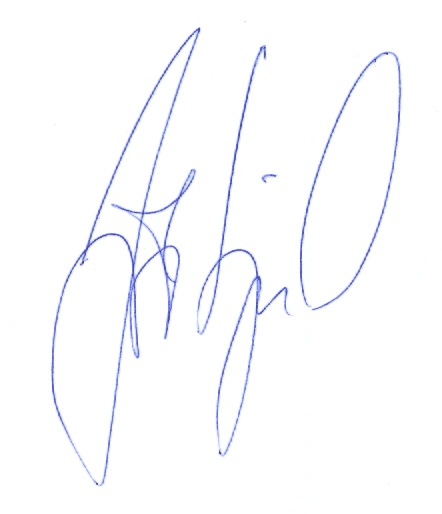 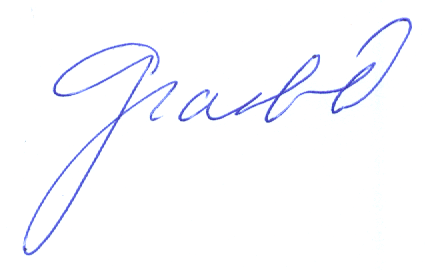 Jiří Kejval							Petr Graclík
předseda							generální sekretář